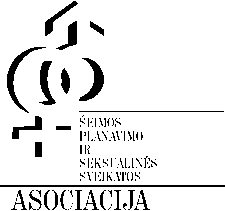 Saltoniškių g.  58,Vilnius, LT- 08105				                                            	El.p.: lithfpa@tavogyvenimas.lt2021-11-05Dėl Gyvenimo įgūdžių ugdymo programos ir joje pateikiamų temųGerbiama Ministre Jurgita Šiugždiniene,Šeimos planavimo ir seksualinės sveikatos asociacija anksčiau yra teikusi savo pastabas dėl rengiamos Gyvenimo įgūdžių ugdymo programos. Peržiūrėjus dabartines prieinamas programos projekto knygas, Asociacijai kelia susirūpinimą Gyvenimo įgūdžių ugdymo programos lytiškumo ir lytinės reprodukcinės sveikatos mokymo aspektai.Žemiau išdėstome savo pastabas ir paaiškinimus, kodėl reiktų keisti kai kurias mokymo temas.8 kl. mokymo turinyje yra tema Krizinis nėštumas. Šis terminas yra dirbtinis, jo nenaudoja nei mokslininkų, nei medikų bendruomenė, krizinis nėštumas nėra tyrimo objektas mokslinėje medicininėje literatūroje. Terminas aptiktas socialinėje erdvėje, įkūrus Krizinio nėštumo centrą Vilniuje. Tai yra nevyriausybinė organizacija, skelbianti daug dezinformacijos apie nėštumo nutraukimą,  besivadovaujanti religiniais įsitikinimais ir siekianti atkalbėti moteris nuo nėštumo nutraukimo, taip galimai pažeidžianti moters reprodukcinę teisę pačiai nuspręsti, teisę į privatumą [1]. Psichologai pastebi, jog krizinis nėštumas nėra tapatus neplanuotam nėštumui, o nėščiųjų moterų patiriamos psichologinės problemos gali būti nesusijusios su nėštumo faktu ir pasireiškiančios dėl kitų priežasčių [2]. Asociacija siūlo atsisakyti šios temos kaip moksliškai nepagrįstos.9-10 kl. skirtame Gyvenimo įgūdžių ugdymo įgyvendinimo rekomendacijų dokumente yra tema apie Hormonus ir jų poveikį sveikatai. Kyla klausimas apie kokį poveikį sveikatai būtų kalbama per pamoką?  Jei pamokoje planuojama kalbėti apie hormonų turinčių kontraceptinių preparatų poveikį, tai kyla grėsmė, kad švietimo įstaigoje mokytojai, neturintys medicininio išsilavinimo, gali pradėti skleisti mokslu nepagrįstą informaciją apie kontraceptines priemones, sąmoningai ar nesąmoningai siekdami įbauginti moksleivius ir skatinti kontracepcijos nevartoti. To pasekmėje lytinis ugdymas netenka savo vieno iš tikslų – apsaugoti jaunimą nuo neplanuoto nėštumo pradėjus lytinius santykius. Mokytojai turi išmanyti neplanuoto nėštumo prevenciją bendrąja prasme, jie neprivalo konsultuoti apie kontracepciją kaip tai atlieka medikai. Todėl Asociacija rekomenduoja temos pavadinimą ir numanomą turinį keisti į informaciją apie neplanuoto nėštumo prevenciją paremtą mokslu grįstais faktais. Taip pat pažymime, kad žodis hormonai dokumente kelis kartus yra rašomas su klaida.Panašias mintis kelia ir tema Natūralus nėštumo planavimas. Natūralus nėštumo planavimas nėra kontracepcijos metodas. Pasaulio sveikatos organizacija nurodo, kad taip vadinamas natūralus šeimos planavimas nerekomenduotinas poroms, kurios nori apsisaugoti nuo nėštumo. Tai daugiau vaisingumo pažinimo metodas. Mokslininkai nepriskiria metodo prie efektyvių kontracepcijos metodų ir dėl mažo efektyvumo nerekomenduoja juo naudotis net ir suaugusioms poroms [3] [4]. Dėl savo neefektyvumo ir  galimų neigiamų pasekmių jis visiškai netinkamas jaunimui, todėl reikėtų kalbėti tik apie jaunimui tinkamas kontracepcijos priemones, neklaidinant dezinformacija. Todėl temą Natūralus nėštumo planavimas reiktų išbraukti iš mokymo turinio.10 kl. tema Saugūs lytiniai santykiai nėra niekaip susijusi skliausteliuose minima poteme Menstruacinio kalendoriaus sekimas. Peršasi mintis, kad vėl bus kalbama apie Natūralų šeimos planavimą, kuris neužtikrina saugių lytinių santykių. Vietoje to pasigendama kalbėjimo apie kontracepcijos priemones ir jų reikšmę bei svarbą apsisaugant nuo neplanuoto nėštumo. Atskleidžiant saugių lytinių santykių temą  būtina kalbėti apie prezervatyvo reikšmę, apsisaugant nuo lytiškai plintančių infekcijų. Atkreipiame dėmesį  į temą Nėštumo nutraukimo pasekmių numatymas.  Kaip ir minėjome aukščiau, pedagogas neturėtų remtis pseudo moksliniais tyrimais ir  gąsdinti jaunimo menamomis pasekmėmis, kai Lietuvoje nėštumo nutraukimas yra legalus ir saugus [5] [6]. Šios temos reiktų atsisakyti ir vietoje jos kalbėti apie moters teisę pasirinkti gimdyti ar negimdyti, nešioti nėštumą iki galo ar jį nutraukti, supažindinti su nesaugaus kriminalinio nėštumo nutraukimo pasekmėmis, įgyvendinus šalyje moters teises pažeidžiančius draudimus.Mokymo turinyje pasigendame mokinių amžiui pritaikyto švietimo apie lytinę orientaciją, neheteroseksualias lytiškumo išraiškas. Asociacija įsitikinusi, kad Švietimo ir mokslo bei sporto ministerija, jai pavaldžios įstaigos užtikrins mokslu grįstą turinį  jaunimui skirtoje Gyvenimo įgūdžių ugdymo programoje.Tikimės, kad turinys bus taisomas ir pageidaujame pamatyti pataisytą programos variantą. PagarbiaiEsmeralda KuliešytėDirektorė[1] North, A. (2020) What “crisis pregnancy centers” really do. Vox. Šaltinis: https://www.vox.com/2020/3/2/21146011/crisis-pregnancy-center-resource-abortion-title-x[2] WHO (2012) Safe abortion: technical and policy guidance for health systems (2nd Edition, P. 49). Šaltinis: http://apps.who.int/iris/bitstream/handle/10665/70914/9789241548434_eng.pdf?sequence=1[3] Family Planning Perspectives Vol. 11, No. 1 (1979). WHO Study Finds Natural Family Planning to be "Relatively Ineffective" Even with Careful Teaching. Šaltinis: https://www.jstor.org/stable/2134481?read-now=1&seq=1#page_scan_tab_contents [4] Family Planning: A Global Handbook for Providers. 2018 World Health Organization and Johns Hopkins Bloomberg School of Public Health. (P. 292, 383)Šaltinis: https://apps.who.int/iris/bitstream/handle/10665/260156/9780999203705-eng.pdf?sequence=1 [5] Fergusson DM, Boden JM, Horwood LJ. Abortion among young women and subsequent life outcomes. Perspect Sex Reprod Health. 2007 Mar;39(1):6-12. doi: 10.1363/3900607. PMID: 17355376. Šaltinis: https://www.guttmacher.org/journals/psrh/2007/abortion-among-young-women-and-subsequent-life-outcomes [6] Induced abortion – impact on a subsequent pregnancy in first-time mothers: a registry-based study. Šaltinis: https://www.ncbi.nlm.nih.gov/pmc/articles/PMC5078979/